  Join the email list! 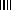 Lake Onalaska Commissioners are developing an email list of landowners and people interested in Lake Onalaska. We plan to produce about two newsletters per year and announce the annual meeting. In other words we will be sending out 5-10 email messages per year.Some of our goals are to promote:peer educatorsintern programeducational websitelake friendly attitudesprojects.The Fred Funk Boat Landing plan is complete and an estimate of the costs will be ready very soon. We will share the plan and the costs with you at the annual meeting. We have had excellent cooperation with Town of Onalaska, which will spear head the actual construction. We will be hosting more fundraisers to sell memorial bricks, benches, plantings, picnic tables, signage, fishing dock, or other design elements.Send your email address to:lakedistrictona@yahoo.comBe a peer mentor for lake friendly practicesLake Onalaska Commissioners recommend these books:Living Downstream: An Ecologist’s Personal Investigation of Cancer and the Environment by Dr. Sandra Steingraber (2010)**powerful and compelling book, video, and website**When Sandra was diagnosed with bladder cancer at age 20, she asked, Why me? As a Harvard biology researcher, she explained the links of common pollutants to cancer. Pollutants include plastics, weed killers, water pollution, insect killers, and fertilizers.www.livingdownstream.comJoin the effort to make this a lake friendly culture.Consider joining the vision committee or the education committee.Use these books for classroom, book clubs, or personal enjoymentImmortal River: The Upper Mississippi in Ancient and Modern Times by Cal Fremling (2005).**local expert from Winona State University**This engaging and well-illustrated primer to the Upper Mississippi River presents the basic natural and human history of this magnificent waterway. Immortal River is a chronological story that spans 500 million years of the earth's history. 